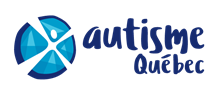 Inscription – Répits de PortneufAutomne 2019Inscription – Répits de PortneufAutomne 2019Inscription – Répits de PortneufAutomne 2019IDENTIFICATIONIDENTIFICATIONIDENTIFICATIONIDENTIFICATIONNOM DU PARTICIPANT : DATE DE NAISSANCE : NOM DU PARENT :COORDONNÉES DU PARENT (courriel et téléphone) : NOM DU PARTICIPANT : DATE DE NAISSANCE : NOM DU PARENT :COORDONNÉES DU PARENT (courriel et téléphone) : NOM DU PARTICIPANT : DATE DE NAISSANCE : NOM DU PARENT :COORDONNÉES DU PARENT (courriel et téléphone) : NOM DU PARTICIPANT : DATE DE NAISSANCE : NOM DU PARENT :COORDONNÉES DU PARENT (courriel et téléphone) : CHOIX DES DATESCHOIX DES DATESCHOIX DES DATESCHOIX DES DATESDATESDATESCHOIX(Sélectionner les dates que vous désirez avoir)20 au 22 septembre20 au 22 septembre4 au 6 octobre 4 au 6 octobre 18 au 20 octobre18 au 20 octobre1 au 3 novembre1 au 3 novembre15 au 17 novembre15 au 17 novembre29 novembre au 1er décembre29 novembre au 1er décembre13 au 15 décembre13 au 15 décembre*** N.B : Une seconde inscription suivra pour les dates de la saison d’hiver *** Je n’ai pas de préférence pour les dates mais j’aimerais avoir        répits.*** N.B : Une seconde inscription suivra pour les dates de la saison d’hiver *** Je n’ai pas de préférence pour les dates mais j’aimerais avoir        répits.*** N.B : Une seconde inscription suivra pour les dates de la saison d’hiver *** Je n’ai pas de préférence pour les dates mais j’aimerais avoir        répits.*** N.B : Une seconde inscription suivra pour les dates de la saison d’hiver *** Je n’ai pas de préférence pour les dates mais j’aimerais avoir        répits.PAIEMENTPAIEMENTPAIEMENTPAIEMENTLes frais seront payés par : Je désire avoir un reçu :  Oui                    NonSi les frais sont payés par le CLSC, veuillez indiquer le nom de la personne à qui nous devrons faire parvenir la facturation. De plus, veuillez joindre les coordonnées complètes de votre CLSC. Il est important de l’inscrire même si c’est la même personne que l’an dernier.
     
     Retourner ce document avec la fiche d’information du participant (seulement si vous ne nous l’avez pas envoyé pour l’inscription au camp d’été 2019) à l’adresse : services@autismequebec.orgLes frais seront payés par : Je désire avoir un reçu :  Oui                    NonSi les frais sont payés par le CLSC, veuillez indiquer le nom de la personne à qui nous devrons faire parvenir la facturation. De plus, veuillez joindre les coordonnées complètes de votre CLSC. Il est important de l’inscrire même si c’est la même personne que l’an dernier.
     
     Retourner ce document avec la fiche d’information du participant (seulement si vous ne nous l’avez pas envoyé pour l’inscription au camp d’été 2019) à l’adresse : services@autismequebec.orgLes frais seront payés par : Je désire avoir un reçu :  Oui                    NonSi les frais sont payés par le CLSC, veuillez indiquer le nom de la personne à qui nous devrons faire parvenir la facturation. De plus, veuillez joindre les coordonnées complètes de votre CLSC. Il est important de l’inscrire même si c’est la même personne que l’an dernier.
     
     Retourner ce document avec la fiche d’information du participant (seulement si vous ne nous l’avez pas envoyé pour l’inscription au camp d’été 2019) à l’adresse : services@autismequebec.orgLes frais seront payés par : Je désire avoir un reçu :  Oui                    NonSi les frais sont payés par le CLSC, veuillez indiquer le nom de la personne à qui nous devrons faire parvenir la facturation. De plus, veuillez joindre les coordonnées complètes de votre CLSC. Il est important de l’inscrire même si c’est la même personne que l’an dernier.
     
     Retourner ce document avec la fiche d’information du participant (seulement si vous ne nous l’avez pas envoyé pour l’inscription au camp d’été 2019) à l’adresse : services@autismequebec.org